Nenonpellon päiväkoti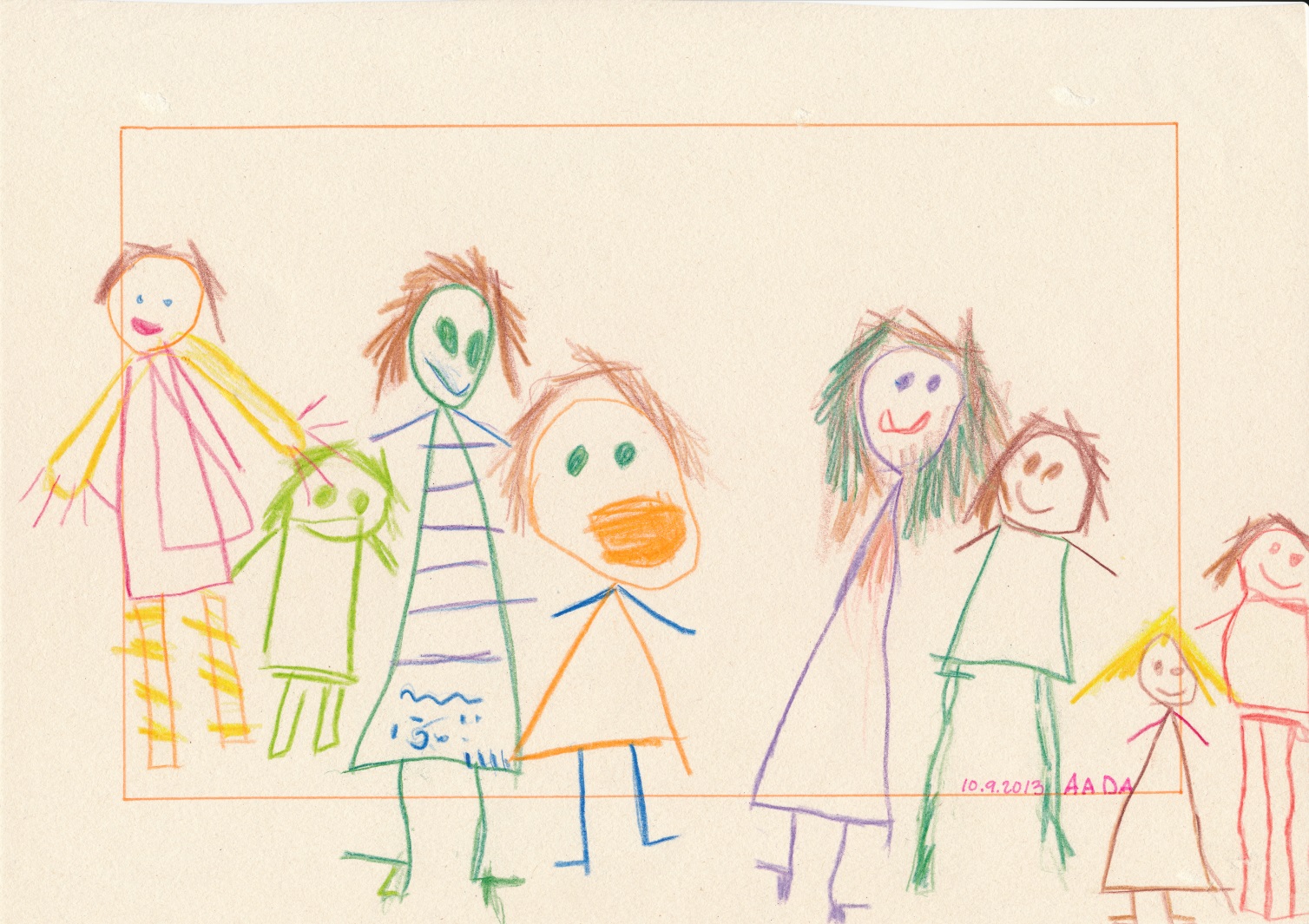 VarhaiskasvatussuunnitelmaPäiväkotimme…sijaitsee luonnon ympäröimänä Nenonpellon taajamassa  metsän ja järven sekä lenkki- ja hiihtopolkujen  läheisyydessä.Matkaa Pieksämäen keskustaan on n. 10 km. Naapurinamme on Vaalijalan Kuntoutuskeskus viihtyisine ympäristöineen.Päiväkodissamme leikkii ja touhuaa  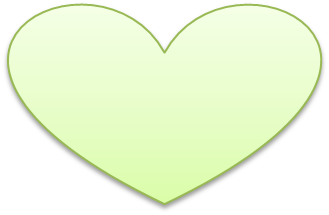 Toiminta-ajatuksenamme on…     lapsen hyvä olo     lapsen hyvä päivä     hyvä lapsuus päivähoidossaHaluamme antaa lapselle mahdollisuuden leikkiin, kokemuksiin ja elämyksiin niin kavereiden kuin meidän aikuistenkin kanssa. Touhuamme ja opimme yhdessä turvallisessa kasvuympäristössä. Vanhemmat…Vanhemmat kokevat seuraavat asiat tärkeimpinä lapsen päivähoidossa:     turvallisuus     läheisyys ja lämpö     leikki     rehellisyys     hyvät tavat, erilaisuuden hyväksyminen,           suvaitsevaisuus                          ( palautekysely lasten vanhemmille 2013 )Toiminnan suunnittelu…Toimintaa suunnittelemme yhdessä lasten kanssa heidän toiveitaan, mielenkiinnon kohteitaan ja tarpeitaan kuunnellen. Suunnittelussa huomioimme varhaiskasvatuksen sisältöalueetleikkienliikkuentaiteillen ympäristöä tutkiensatuillen, lorutellen, riimitellenlaulaen, soittaen, rytmitellenkokkaillenryhmässä kaveritaitoja oppiensylitellenelämää opetellen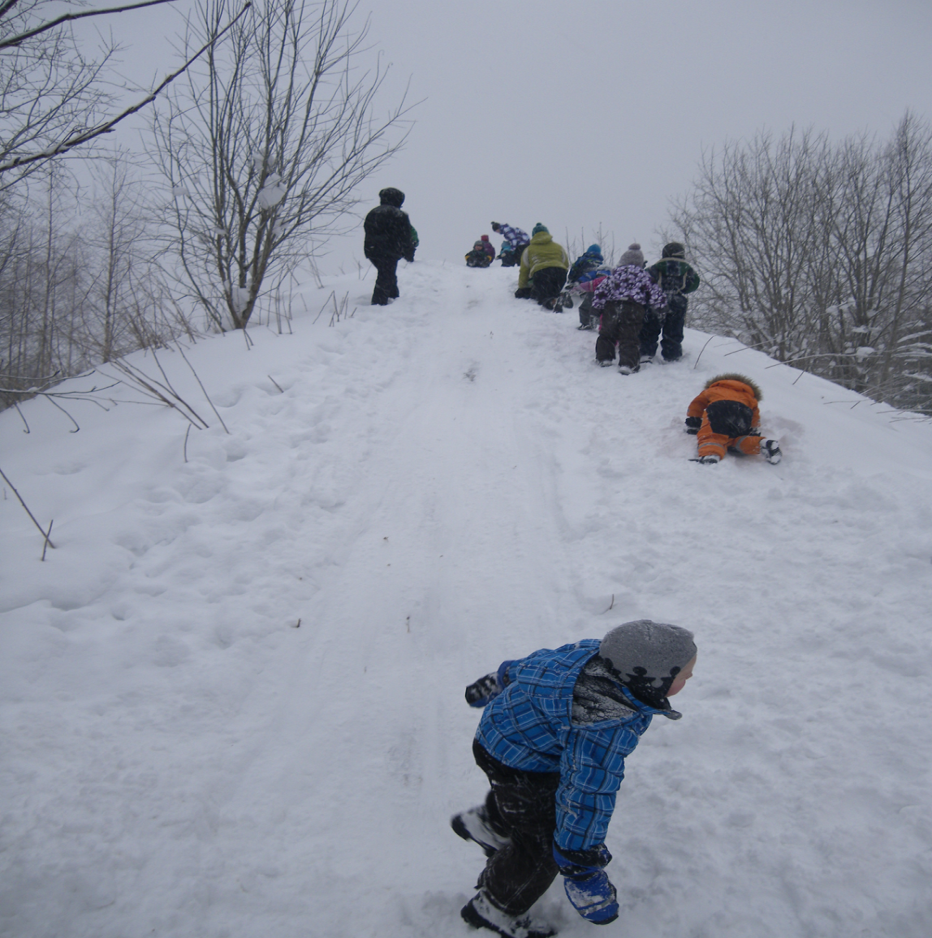 Toiminnan toteuttaminen…Päiväkotimme pienine leikkihuoneineen ja –nurkkineen on luotu rauhalliseen pienryhmätoimintaan. Mahdollisuuksia löytyy monenlaiseen leikkiin ja touhuiluun. Porrastettu ulkoilu rauhoittaa leikkiä niin sisällä kuin ulkonakin.Leikkipaikkakuvat auttavat lasta valitsemaan erilaisia leikkejä.  Lapsen päivittäin valitsema leikki mahdollistaa leikkiin keskittymisen yhdessä yhden tai kahden kaverin kanssa. kotileikkiautoleikki    rakenteluleikkipatjaleikki                      verstas tietokone                                          barbieleikkikampaamoleikkitaidepaikkapelipaikkaroolileikkisatukirjatToimintamme lähtökohtana on turvallinen ympäristö. Yhteiset pelisääntömme ja rajat toiminnassa luovat turvallista ilmapiiriä touhuiluun. Jokainen lapsi on oma ihana itsensä; tämän muistamme positiivisella huomioinnilla lasta kehuen ja kannustaen. Leikimme, sylittelemme, silittelemme ja kuuntelemme!Ympäröivä luonto mahdollistaa monipuolisen touhuamisen ulkona. Retkeilemme paljon. Kyöpelivuori vauhdittaa meitä lennokkaisiin laskuihin. Satumetsän hämy ja kaatuneet puunrungot innostavat mielikuvitukselliseen rakentamiseen. Aarrekiveä takoessa kipinätkin lentelevät ja taskuihin kertyy kissankultakimpaleita. Puhvelimetsän kätköissä peikon valtaistuimelta tiiraillen voi kokea monia ihmeitä. Ison kiven ranta on unelmien eväsretkikohteemme. Kokkikerhossa taiommekin maistuvia retkieväitä ja muita herkkuja. 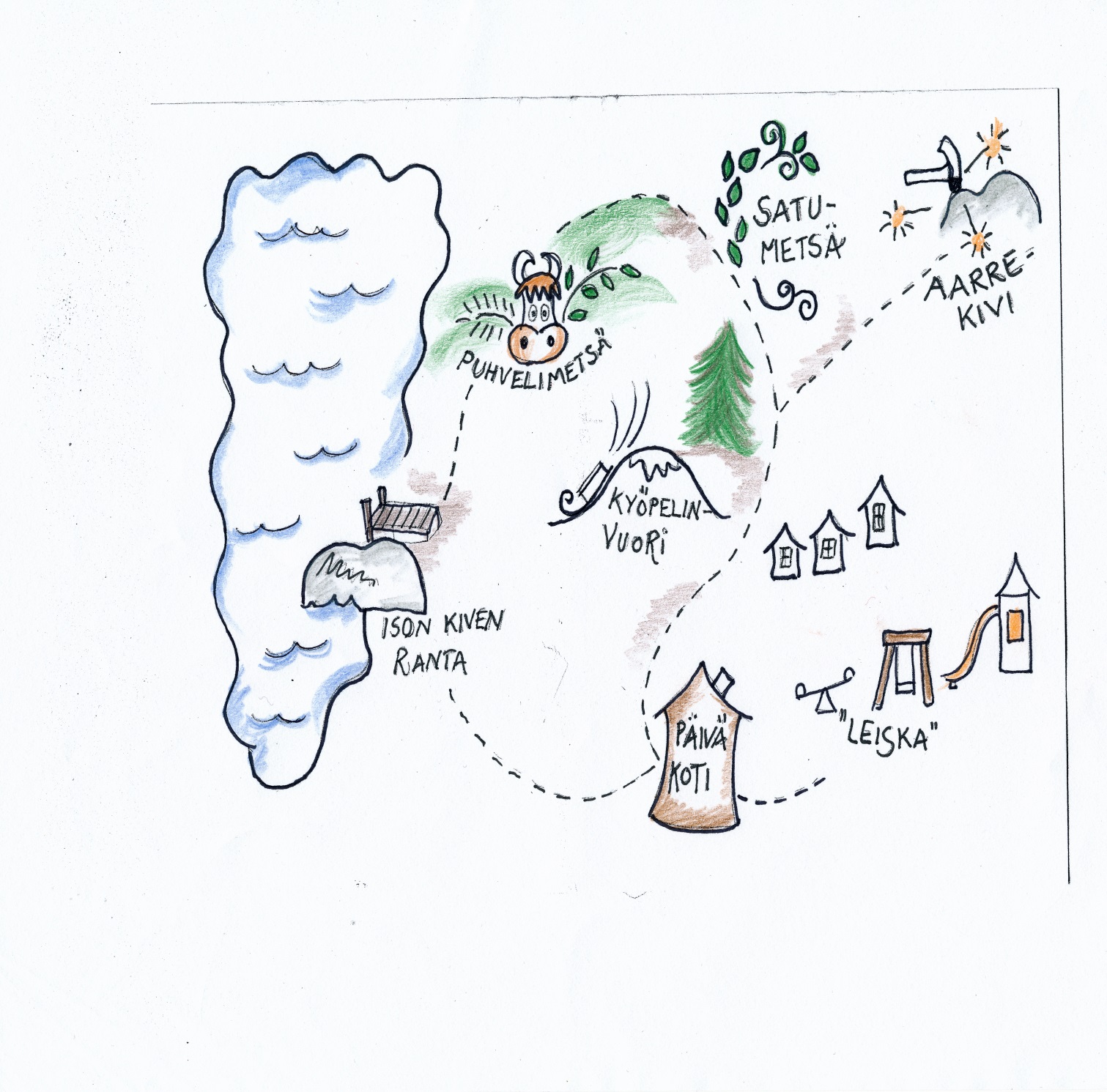 Kasvatuskumppanuus…Kasvatuskumppanuusperiaate tarkoittaa päiväkodissamme vanhempien ja perheiden kanssa keskustelemista sekä heidän kuuntelemistaan. Keskustelut, tapaamiset, tiedottaminen, vanhempainillat, talkoot, juhlat ja vuosittainen kesäretki vahvistavat kumppanuuttamme ja yhtenäisyyttä lapsen  hoidossa ja kasvatuksessa.Laadimme vuosittain yhteistyössä vanhempien kanssa lapselle varhaiskasvatussuunnitelman ( vasu ). Lasten vasut toimivat pohjana lapsiryhmien ryhmävasujen laatimisessa.Muu yhteistyö…Apunamme lasten hoidon ja kasvatuksen toteuttamisessa toimii säännöllisesti päiväkodissamme käyvä kiertävä erityislastentarhanopettaja. Seurakunta järjestää kerran kuukaudessa pyhäkoulutuokion talossamme ja vierailemme vuosittain seurakunnan pääsiäis- ja jouluhartaudessa. Muina yhteistyökumppaneina kanssamme työtä tekevät muu päivähoito, neuvola ja perheneuvola, sosiaalitoimi, eri alojen terapeutit ja koulu.Arviointi ja kehittäminen…Palautteen avulla toimintamme kehittyy. Kirjaamme ylös vanhemmilta saadun palautteen. Keväisin vanhemmille tehdään kysely toiminnastamme. Lapsilta kerätään hymynaama-arviointia. Myös me työntekijät arvioimme säännöllisesti tekemäämme työtä. 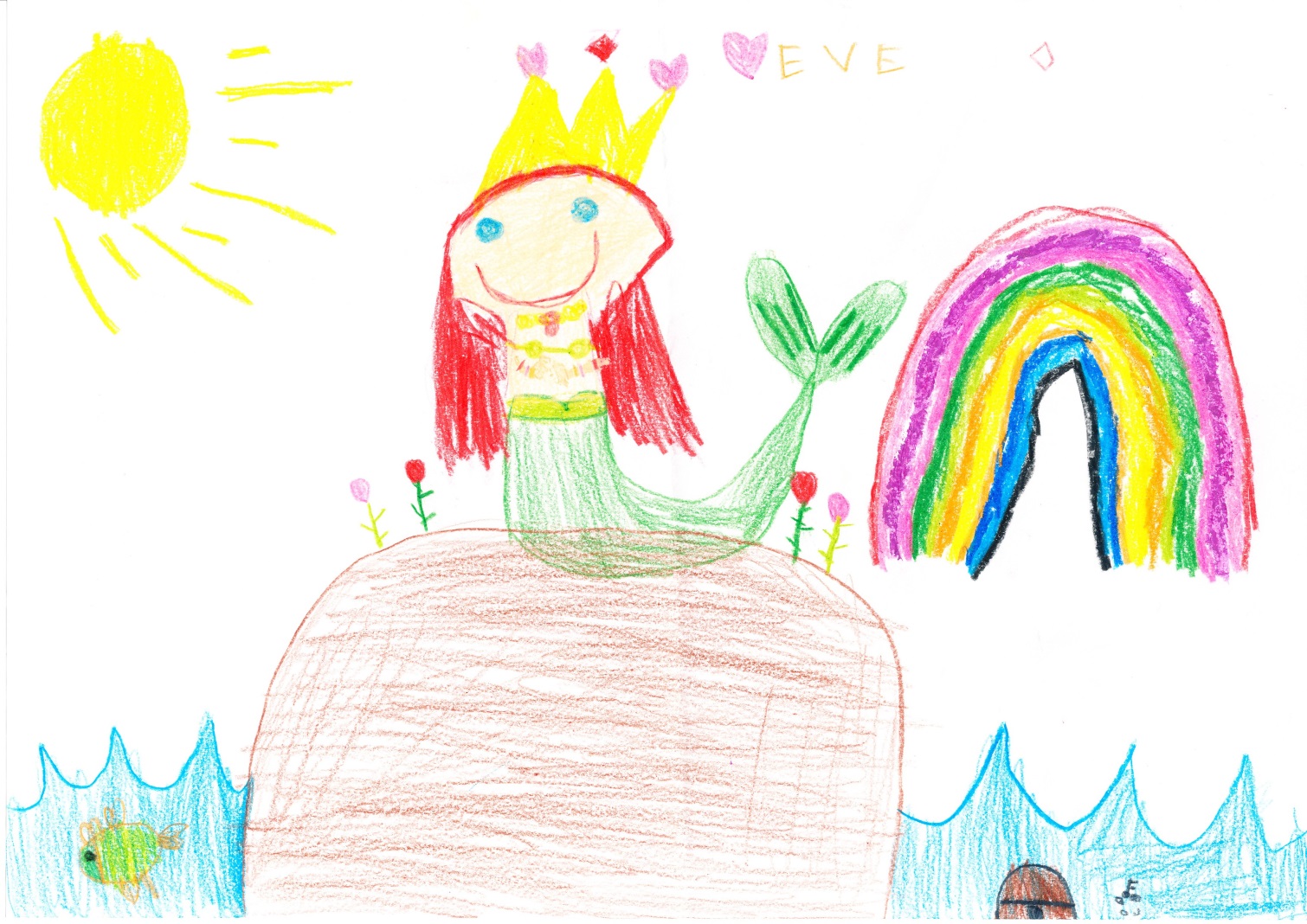  Suunnitelma on laadittu syksyllä 2013päivitetty ….2014